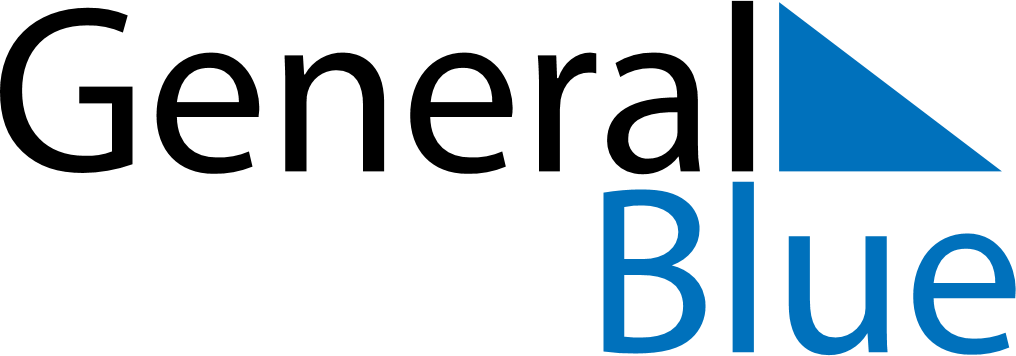 April 2028April 2028April 2028UkraineUkraineMONTUEWEDTHUFRISATSUN12345678910111213141516Orthodox Easter17181920212223Orthodox Easter24252627282930